PLAN  REMOTO- AUXILIARES DE EDUCACIÓNDATOS GENERALES: UGEL		: Sánchez CarriónI.E. 		: CASERÍO	: DISTRITO	: NIVEL      	:                                    DIRECTOR	: AUXILIAR           : JUSTIFICACIÓN:  Que, la Resolución Viceministerial N° 097 y 098-2020-MINEDU “Disposiciones para el trabajo remoto de los profesores que asegure el desarrollo del servicio educativo no presencial de las instituciones y programas educativos públicos, frente al brote del COVID-19”.  Y la RVM Nª 052-2016-MINEDU “Normas que Regulan las Situaciones Administrativas y otros aspectos laborales del Auxiliar de Educación”. En este marco normativo se establece el siguiente Plan Pedagógico, para atender la estrategia “Aprendo en Casa”ACTIVIDADES A DESARROLLAR:OBJETIVO GENERAL:Contribuir con el trabajo cooperativo, mediante la estrategia “Aprendo en casa”, en el marco de la implementación del  CNEB, desde un trabajo remoto. OBJETIVOS ESPECÍFICOS:Participar del trabajo colegiado y coordinación con el director o equipo directivo, para fortalecer sus capacidades de atención.Orientar a las familias sobre   el aprovechamiento de las rutinas diarias de sus hijas e hijos, de manera que favorezcan el logro de aprendizajes Ubicar a los estudiantes  que hasta el momento no han sido contactados e  incorporarlo al proceso educativo remoto.Hacer seguimiento a estudiantes que están mostrando alejamiento de las clases remotas, para identificar cuáles son las causas y brindarles las orientaciones oportunas.Brindar el soporte socioemocional a las familias y estudiantes. Ofrecer el soporte logístico a los docentes de la IIEE, para aprovechar los recursos de la plataforma “Aprendo en Casa” Evaluar e Informar de las acciones realizadas durante la intervención pedagógica, tomando las decisiones oportunas para mejorar la atención a los estudiantes.  ACTIVIDADES DESARROLLO DE LAS ACTIVIDADES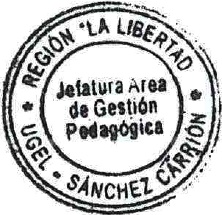 Participar en  colegiado   y   coordinación   con   el director o equipo directivoComunicación con las familiasContactar a estudiantes Seguimiento a estudiantesEVALUACION: La evaluación se realizará mediante un informe sobre las acciones realizadas por el docente al director de la Institución Educativa concluyendo la semana.Huamachuco, 1º de Junio del 2020 ______________________________AUXILIARActividadesACCIONESParticipar de trabajo   colegiado   y   coordinación   con   el director o equipo directivoEl trabajo colegiado es un proceso participativo de toma de decisiones y definición de acciones, entre los docentes, auxiliares y directivos, en la búsqueda de la mejora de los aprendizajes y la gestión escolar.Comunicación con las familiasGenerar formas de comunicación con las familias, estas pueden ser comunicados escritos   o   reuniones, para   orientarlos   sobre las facilidades que deben brindar a sus hijos durante las sesiones de Aprendo en casa y el aprovechamiento de las rutinas diarias de sus hijas e hijos, de manera que favorezcan el logro de aprendizajes. CONTACTAR A ESTUDIANTESIdentificar a los estudiantes,  que hasta el momento no sido contactado al proceso educativo remoto, Usando diversas estrategias, para su ubicación y establecer comunicación con sus docentes de áreas y empezar su proceso de aprendizaje.SEGUIMIENTO A ESTUDIANTES- Mantener al día: el registro de asistencia y control diario de estudiantes, registro de traslados y retiro de estudiantes.- Hacer seguimiento a estudiantes que están mostrando alejamiento de las clases remotas, para identificar cuáles son las causas de su distanciamiento y comunicar el caso al director (a)de la I.E.Obj.ActividadMetaEvidenciaCronogramaCronogramaCronogramaCronogramaCronogramaObj.ActividadMetaEvidenciaLMKJV1Participar del trabajo   colegiado   y   coordinación   con   el director 1 reuniónRegistro- asistenciaActa de compromisox2Contactar a estudiantesNª… estudiantesRegistro-directorioxxxxx3Comunicación con las familias.N°   de familiasRegistro de familiasxxxxx4Seguimiento a estudiantesNª ….estudiantesRegistro de asistenciaRegistro de incidenciasxxxxx5Evaluar e Informar1 semanalinformexAcciónColegiados y coordinaciónColegiados y coordinaciónColegiados y coordinaciónColegiados y coordinaciónColegiados y coordinaciónAcciónLunesMartesMiércolesJuevesViernesColegiadoTema: __________Tema: __________Tema: __________Tema: __________Tema: __________CoordinaciónTema:___________Tema:___________Tema:___________Tema:___________Tema:___________Orientación a las familiasOrientación a las familiasOrientación a las familiasOrientación a las familiasOrientación a las familiasLunesMartesMiércolesJuevesViernesFamilia1.-_________________2.-_________________3.-_________________4.-_________________5.-_________________Familia1.-_________________2.-_________________3.-_________________4.-_________________5.-_________________Familia1.-_________________2.-_________________3.-_________________4.-_________________5.-_________________Familia1.-_________________2.-_________________3.-_________________4.-_________________5.-_________________Familia1.-_________________2.-_________________3.-_________________4.-_________________5.-_________________Tema:Tema:Tema:Tema:Tema:Establecimiento de comunicación con estudiantes Establecimiento de comunicación con estudiantes Establecimiento de comunicación con estudiantes Establecimiento de comunicación con estudiantes Establecimiento de comunicación con estudiantes LunesMartesMiércolesJuevesViernesEstudiantes:1.-______________________2.-______________________Estudiantes:1.-______________________2.-______________________Estudiantes:1.-_____________________2.-_____________________Estudiantes:1.-__________________2.-__________________Estudiantes:1.-_____________________2.-_____________________Seguimiento a estudiantes.Seguimiento a estudiantes.Seguimiento a estudiantes.Seguimiento a estudiantes.Seguimiento a estudiantes.LunesMartesMiércolesJuevesViernesEstudiantes faltantes y asistentes1.-_usar el registro de asistencia. 2.-usar el registro de incidencias en caso de estudiantes faltantes especificando las causas.Estudiantes faltantes y asistentes1.-_usar el registro de asistencia. 2.-usar el registro de incidencias en caso de estudiantes faltantes especificando las causas.Estudiantes faltantes y asistentes1.-_usar el registro de asistencia. 2.-usar el registro de incidencias en caso de estudiantes faltantes especificando las causas.Estudiantes faltantes y asistentes1.-_usar el registro de asistencia. 2.-usar el registro de incidencias en caso de estudiantes faltantes especificando las causas.Estudiantes faltantes y asistentes1.-_usar el registro de asistencia. 2.-usar el registro de incidencias en caso de estudiantes faltantes especificando las causas.